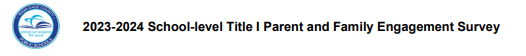 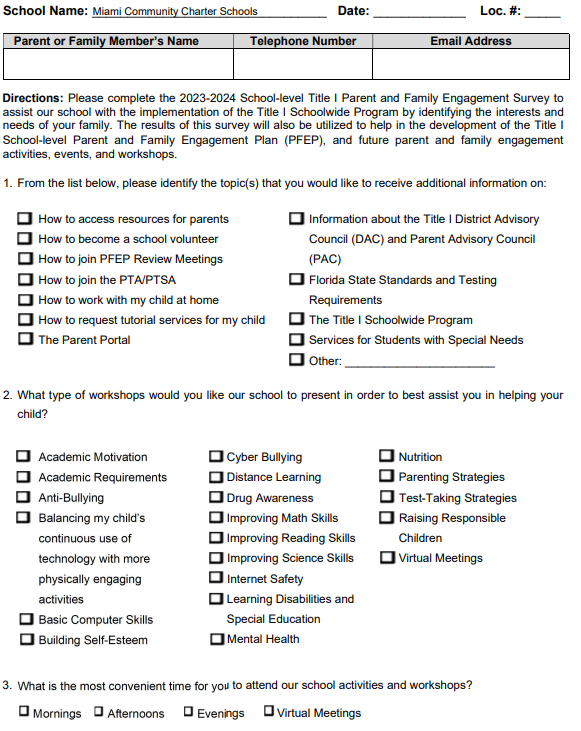 Directions: Please complete the 2023-2024 School-level Title I Parent and Family Engagement Survey to assist our school with the implementation of the Title I Schoolwide Program by identifying the interests and needs of your family. The results of this survey will also be utilized to help in the development of the Title I School-level Parent and Family Engagement Plan (PFEP), and future parent and family engagement activities, events, and workshops. 1. From the list below, please identify the topic(s) that you would like to receive additional information on:2. What type of workshops would you like our school to present in order to best assist you in helping your child?3. What is the most convenient time for you to attend our school activities and workshops?4. Do you have the capability to attend workshops/meetings virtually via Zoom? 󠄀 󠄀󠄀 Yes 󠄀󠄀 No  5. Do you require any special assistance during our school activities and workshops (e.g., language interpreter, handicap access/parking, Sign Language interpreter, etc.)?󠄀 Yes _________________________________________ (please specify)	󠄀 No6. What suggestions do you have to assist with the redesigning of services, activities, and effectiveness of the school? List suggestion(s) below:_______________________________________________________________________________________Thank you for taking the time to complete this surveyFM-7246 Rev. (08-23)How to access resources for parentsHow to become a school volunteerHow to join PFEP Review MeetingsHow to join the PTA/PTSAHow to work with my child at homeHow to request tutorial services for my childThe Parent PortalInformation about the Title I District Advisory Council (DAC) and Parent Advisory Council (PAC)Florida State Standards and Testing RequirementsThe Title I Schoolwide ProgramServices for Students with Special NeedsOther: _______________________  
Academic MotivationAcademic RequirementsAnti-BullyingBalancing my child’s continuous use of technology with more physically engaging activitiesBasic Computer SkillsBuilding Self-EsteemCyber BullyingDistance LearningDrug AwarenessImproving Math SkillsImproving Reading SkillsImproving Science SkillsInternet SafetyLearning Disabilities and Special EducationMental Health  NutritionParenting StrategiesTest-Taking StrategiesRaising Responsible ChildrenVirtual Meetings  
󠄀 Mornings   󠄀󠄀 Afternoons     󠄀󠄀 Evenings     󠄀󠄀 Virtual Meetings